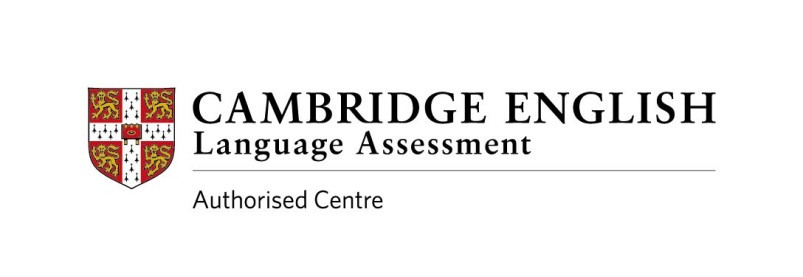 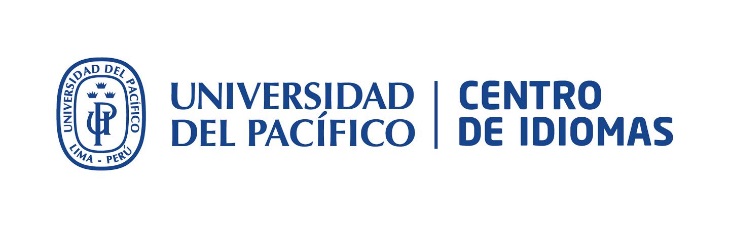 FORMATO DE INSCRIPCIÓNEXÁMENES INTERNACIONALES DE CAMBRIDGE(candidatos individuales mayores de edad)Apellido paterno	: ______________________________________________Apellido materno	: ______________________________________________Nombres completos	: ______________________________________________DNI	: ______________________________________________C.E. (carnet de extranjería)	: ______________________________________________________________Género	: (F)   /  (M)Fecha de Nacimiento	: ______________________________________________(Dd/mm/aaaa) E-mail	: ______________________________________________Colegio o Institución	: ______________________________________________Teléfono de contacto	: ______________________________________________Examen Internacional	: marque con una ‘X’ el examen que desea rendir.Fecha del examen: __________________________Costo del examen: __________________________Comprobante de pago: Boleta: (B/.) o Factura:(F/.)Datos para la Factura (F/.):Razón Social	: _________________________________________RUC	: _________________________________________Correo electrónico	: _________________________________________Dirección	: _________________________________________Distrito	: _________________________________________                                                      _____________________					       FIRMA DEL CANDIDATOKETPETFCEFCECAECPETKTTKT YLTKT CLILDELTA MODULE ONEBEC VANTAGEBEC HIGHER